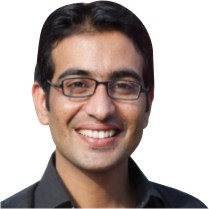 Farhan AbbasNIC                    16102-8129549-7D.O.B                    06-03-1988Religion                IslamNationality            PakistaniMarital Status       SinglePresent AddressHouse No 1672, Street No 17,        I-10/1, Islamabad, Pakistan.Permanent AddressVillage: Madi Baba, Teh & P/O: Takht Bhai, District: Mardan, Khyber Pakhtoonkhwa, Pakistan.Contact Numbers0345-93374490344-4186612CAREER OBJECTIVEBearing a strong Academic Professional background with compelling Ambition for learning. I seek a challenging career that give me a chance to prove my Technical, Intellectual and Managerial abilities, Polishes my Skills and adds to my Professional Achievements.ACADAMIC QUALIFICATIONSDegree Name               M.PhilMarks                         Under processInstitute                      International Islamic University                                    IslamabadMajors                        Media and Communication                                    StudiesDegree Name	            M.A Level Attained            Master DegreeMarks                         733/1100Institute	           University of Peshawar, PakistanMajors                        Journalism & Mass                        Communication____________________________________________Degree Name	            B.ALevel Attained	           Bachelor’s DegreeMarks                         291/550Session	           2008Institute                      University of Peshawar, PakistanCAREER OBJECTIVEBearing a strong Academic Professional background with compelling Ambition for learning. I seek a challenging career that give me a chance to prove my Technical, Intellectual and Managerial abilities, Polishes my Skills and adds to my Professional Achievements.ACADAMIC QUALIFICATIONSDegree Name               M.PhilMarks                         Under processInstitute                      International Islamic University                                    IslamabadMajors                        Media and Communication                                    StudiesDegree Name	            M.A Level Attained            Master DegreeMarks                         733/1100Institute	           University of Peshawar, PakistanMajors                        Journalism & Mass                        Communication____________________________________________Degree Name	            B.ALevel Attained	           Bachelor’s DegreeMarks                         291/550Session	           2008Institute                      University of Peshawar, PakistanEmail Addressfarhan.abbas@earthfactor.net933.farhan@gmail.comRES
U
M
ERES
U
M
EDegree Name	             Higher Secondary SchoolLevel Attained	           IntermediateMarks                         727/1100Session		2006Institute		BISE Mardan, PakistanDegree Name	            Secondary School CertificateLevel Attained           MatriculationMarks                        555/850Session                     2004Institute	          BISE Mardan, PakistanEXPERIENCEThree Months Training in TV Production from University of Peshawar, where I learnt:TranslationScript WritingStill PhotographyVideo CameraVideo EditingVoice over Three Months Training in Radio from , where I learnt:ReportingAudio EditingScript WritingPreparing NewsTranslating NewsPresenting NewsLive ProgramsConducting Interviews and VoxpopsVoice overWorked with GTZ (A German Project) in Independent Project Reporting (IPR) as Independent Project Reporter. (Khyber Agency and FR Peshawar)Worked for four months in Associated Press of Pakistan (APP),  as a trainee where I would translate Urdu News to English. Besides, I would make news stories of the stuff sent by the reporters.Worked with Daily Frontier Post, Peshawar as a trainee where I would write news stories in English.Worked in Nine Six International Radio Network, Islamabad as an Assistant Producer and Broadcaster (Pashto) for three years.Worked as a free-lance Radio Drama Pashto language Artist with Black Box Sounds, Islamabad.Worked as a free-lance TV drama Pashto language artist in Khyber TV Islamabad.Worked with Such TV Islamabad as a Translator and Sub-Editor.Worked as a Writing Executive (Pakistani Pashto) with Earthfactor (A value added services agency), Islamabad for two and a half years.Worked as a Vice over Artist (Pakistani Pashto) with Earthfactor (A value added services agency), Islamabad.Worked as a Researcher with Earthfactor (A value added services agency), Islamabad.Recently working with Earthfactor as Quality Expert (Pakistani Pashto) in QC and Training Department.Recently working with Pakistan Broadcasting Corporation as TV Monitor (casual).LANGUAGESPashtoUrduEnglish